VINS BLANCS 1 dlVINS AU VERREAigle Chapelle - Bernard Cavé - AOC	chasselas	8.-Pinot Grigio Giuseppe & Luigi DOC – Tenuta Reguta- DOC – Friuli 	pinot grigio                9.-Haute Côte de Nuits blanc - Domaine Geantet Pansiot - AOC- Bourgogne	chardonnay	13.-Pecorino – Terre di Chieti San Giacomo - IGP- Abruzze	  pecorino	  8.-Winkl - Cantina Terlan - DOC - Sud Tirol 	sauvignon blanc	11.-Chardonnay - Planeta - IGT – Sicile 	chardonnay barriqué	12.-VINS ROUGES 1Primitivo– Cantine De Falco - IGT – Puglie	     ptimitivo	8.-La Rose Noire - Domaine des Rhotis - AOC – Genève                                                                        pinot noir barrique	9.-Nero d’Avola – Morgante – IGT	              negroamaro	8.-Barbera d’Alba Revà – Tenuta Revà - DOC - Piemonte	barbera	12.-ColleMassari Riserva - ColleMassari - DOC – Toscana                                              cabernet sangiovese. ciliegiolo	10.-Hebo – Tenuta Petra IGT - Toscana	   merlot, cabernet , sauvignon	10.-Hautes-côtes de nuits rouge AOC – Domaine Geantet-Pansiot Bourgogne	                        pinot noir	13.-Amarone della Valpolicella – De Roari- Luigi Righetti DOCG – Veneto 	    corvina veronese, rondinella	14.-VINS ROSÉS 1 dlLa Vie en Rose - Château Rubine - AOC - France	    grenache, cinsault, tibouren	9.-Calafuria  - Tormaresca- IGT Salento Puglia	                        negramaro	9.-APÉRITIFS la coupeProsecco DOC Casa Canevel Extra Dry	9.-Spritz (prosecco, aperol, soda, orange)	15.-Hugo (prosecco, menthe, soda St Germain)	15.-“Kiss with passion” ( passion, sirop vanilla, champagne)	18.-Rossini (prosecco – fraise) 	15.-Champagne Laurent Perrier La Cuvée	15.-Champagne Ruinart Brut	20.-Tva incluse 7,7%.-PÉTILLANTS & CHAMPAGNESVins Naturels - BiodynamiqueL’Archetipo Brut nature Bollicina IGP Puglia Salento Marasco spumante 										58.-Vins Oranges et blancsAnsonaco Vigneto Altura - IGT - Toscana 2019 Ansonaco 										85.-Le Ragazze Fonterenza -  DOC – Toscana 2018	Vermentino,trebbiano, malvasia 2 ans en tonneau, barrique et amphores				75.-Manzoni Bianco Foradori – Trentino Alto Adige 2019Manzoni 7 mois en tonneau en acacia									65.-Vins RougesChianti Classico Riserva Buondonno – DOCG – Toscana 2016sangiovese 	2 ans en tonneau 											79.-Nerone Rosso Tenuta Colombaia - Toscana 2015Sangiovese, cabernet sauvignon 										75.-Rosso di Montalcino Fonterenza  – Toscana 2017Sangiovese 2 ans tonneau										98.-Brunello di Montalcino Fonterenza  – Toscana 2014Sangiovese 4 ans en tonneau										185.-Barbera d’Asti Ronco Malo Bera Vittorio & figli – DOCG – Piemonte 2017Barbera										65.-L’Archetipo 2015 Pugliaprimitivo										58.-Senso Inverso  Abbazia Sant’Anastasia - DOC – Sicilia 2016nero d’Avola 4 mois en tonneau et 6 mois affinage en bouteille							85.-BOISSONSROSÉ 75 clCalafuria  - Tormaresca- IGT Salento Puglia	                     negramaro46.-M-Minuty - Côtes-de-Provence - AOC - France	   grenache, cinsault, tibouren48.-La Vie en Rose - Château Roubine- Provence- AOC - France	  cinsault, tibouren48.-Château de Selle - Domaine Ott - AOC Côtes de Provence	grenache, cinsault, syrah, mourvèdre85.-Ultimate UP -AOC Côtes de Provence	grenache, cinsault, syrah, mourvèdre65.-BLANCS 75 clPecorino – Terre di Chieti San Giacomo - IGP- Abruzze                                                                            pecorino46.-Monteoro - Vermentino di Gallura Superiore Sella & Mosca  DOCG – Sardaigne 	          vermentino46.-Pinot Grigio Giuseppe & Luigi – Tenuta Reguta  - DOC – Friuli 	          pinot gris48.-Chardonnay BIO– Tenuta Sibiliana- DOC – Sicile	          chardonnay52.-Aigle, Chapelle - Domaine Bernard Cavé – Vaud 	          chasselas52.-Blanc de Mer - Jean René Germanier - Valais	            amigne, chardonnay52.-Etna Bianco - Tenuta delle Terre Nere - DOC – Sicile 	                carricante, catarratto, inzolia, grecanico, minnella54.-Sensale Grillo  BIO - Tenuta Sibiliana - DOC – Sicile                                                                                                                 grillo48.-Langhe Bianco Grey – Revà - DOC – Piemont                                                                                       sauvignon gris, sauvignon blanc59.-Petit Arvine - AOC Jean-René Germanier - Valais	           petit arvine58.-Chablis - Domaine Tremblay Gérard - DOC - Bourgogne	          chardonnay68.-Winkl - Cantine Terlan - DOC - Südtirol - Alto Adige 	          sauvignon blanc68.-Nozze d’Oro - Tenuta Regaleali - DOC – Sicile 	           inzolia, sauvignon blanc75.-Bianco Secco - Giuseppe Quintarelli - IGT - Veneto	                garganega, chardonnay, sauvignon, saorin, trebbiano85.-Chardonnay - Planeta - IGT – Sicile 	         chardonnay79.-Grattamacco Bolgheri Bio - DOC – Toscane 	         vermentino85.-Poggio alle Gazze dell'Ornellaia 	             sauvignon blanc, viognier, vermentino, petit manseng145.-Haute côte de Nuits Blanc AOC– Domaine Geantet - Pansiot  Bourgogne	                chardonnay75.-Puligny-Montrachet - François Carillon - AOC – Bourgogne                                                  2017  chardonnay165.- Chassagne Montrachet 1ere Cru - Les Clos St Jean –François Carillon - AOC – Bourgogne 2017  chardonnay Meursault Sous la Velle - Anne Bosson - AOC – Bourgogne 2015	       chardonnay185.-265.-Puligny-Montrachet 1er Cru Garennes - Pierre Yves Colin-Morey - AOC – Bourgogne 2015 chardonnay      385.-Bâtard-Montrachet Grand Cru – Domaine Leflaive - AOC – Bourgogne 2015	      chardonnay780.-PIEMONTE - ITALIEPIEMONTE - ITALIEBarbera d’Alba Revà- Tenuta Revà - DOC	barberaBarbera d’Alba Revà- Tenuta Revà - DOC	barbera201965.-Barbaresco - Tenuta Prunotto– DOCG 	nebbioloBarbaresco - Tenuta Prunotto– DOCG 	nebbiolo201878.-Barolo Tenuta Prunotto – DOCG 	nebbioloBarolo Tenuta Prunotto – DOCG 	nebbiolo201795.-Gattinara - Travaglini – DOCG 	nebbioloGattinara - Travaglini – DOCG 	nebbiolo201785.-Gattinara Tre Vigne - Travaglini- DOCG 	nebbioloGattinara Tre Vigne - Travaglini- DOCG 	nebbiolo2015105.- Gattinara – Nervi Giacomo Conterno- DOCG 	nebbiolo Gattinara – Nervi Giacomo Conterno- DOCG 	nebbiolo2018185.-Gattinara  Vigna Molsino – Nervi Giacomo Conterno- DOCG 	nebbioloGattinara  Vigna Molsino – Nervi Giacomo Conterno- DOCG 	nebbiolo2016210.-Nebbiolo Revà – Tenuta Revà – DOC 	nebbioloNebbiolo Revà – Tenuta Revà – DOC 	nebbiolo202089.-Bricco dell’Uccellone - Barbera D’Asti Tenuta Braida – DOCG 	barberaBricco dell’Uccellone - Barbera D’Asti Tenuta Braida – DOCG 	barbera2016135.-Cabaneira - Massimo Penna – DOCG                                                                                                                     cabernet sauvignonCabaneira - Massimo Penna – DOCG                                                                                                                     cabernet sauvignon201595.-Barbaresco Sori Sartu - Massimo Penna - DOCG	nebbioloBarbaresco Sori Sartu - Massimo Penna - DOCG	nebbiolo2015125.-Barbera d'Alba - Giacomo Conterno - Vigna Francia Serralunga – DOC 	barberaBarbera d'Alba - Giacomo Conterno - Vigna Francia Serralunga – DOC 	barbera2019165.-Barolo Castiglione - Vietti – DOCG 	nebbioloBarolo Castiglione - Vietti – DOCG 	nebbiolo2017165.-Barolo Cerretta - Giacomo Conterno – DOC 	nebbioloBarolo Cerretta - Giacomo Conterno – DOC 	nebbiolo2011450.-Barbaresco Gaja DOP - Gaja – DOC                                                                                          nebbioloBarbaresco Gaja DOP - Gaja – DOC                                                                                          nebbiolo2016385.-Barbaresco Albesani - Bruno Giacosa - Vigna St Stefano – DOC 	nebbioloBarbaresco Albesani - Bruno Giacosa - Vigna St Stefano – DOC 	nebbiolo2011385.-TRENTINO ALTO ALDIGE - ITALIETRENTINO ALTO ALDIGE - ITALIETerre di San Leonardo - Tenuta San Leonardo – IGT 	merlot, carmenère, cab. sauvignonTerre di San Leonardo - Tenuta San Leonardo – IGT 	merlot, carmenère, cab. sauvignon201768.-San Leonardo - Tenuta San Leonardo – IGT 	merlot, carmenère, cab. sauv., cab. francSan Leonardo - Tenuta San Leonardo – IGT 	merlot, carmenère, cab. sauv., cab. franc2014159.-VENETO - ITALIEVENETO - ITALIEZèfiro Valpolicella Tenuta Piccoli - DOC	                              corvina, corvinone, rondinella e molinaraZèfiro Valpolicella Tenuta Piccoli - DOC	                              corvina, corvinone, rondinella e molinara201956.-Merlot Parcel – Tenuta Santomé IGT 	                                             merlotMerlot Parcel – Tenuta Santomé IGT 	                                             merlot201572.- Palazzo della Torre - Allegrini - IGT Veronese 	           corvina veronese, rondinella, sangiovese Palazzo della Torre - Allegrini - IGT Veronese 	           corvina veronese, rondinella, sangiovese201770.- L’Imperfetto Valpolicella Classico Superiore - Buglioni DOC    	corvina, , rondinella, , molinara L’Imperfetto Valpolicella Classico Superiore - Buglioni DOC    	corvina, , rondinella, , molinara201875.- Caparbio Valpolicella Ripasso Sup. – Tenuta Piccoli – DOC 	                corvina, corvinone, rondinella Caparbio Valpolicella Ripasso Sup. – Tenuta Piccoli – DOC 	                corvina, corvinone, rondinella201878.-Primofiore - Giuseppe Quintarelli - IGT	corvina, carbenet franc-sauv.Primofiore - Giuseppe Quintarelli - IGT	corvina, carbenet franc-sauv.2018105.-Amarone della Valpolicella Classico  - Venturini – DOCG 37,5cl	   corvina, rondinellaAmarone della Valpolicella Classico  - Venturini – DOCG 37,5cl	   corvina, rondinella201548.-Amarone della Valpolicella Classico  - Venturini – DOCG 	   corvina, rondinellaAmarone della Valpolicella Classico  - Venturini – DOCG 	   corvina, rondinella2016105.-Monte La Parte Amarone Riserva- Tenuta Piccoli – DOCG 	   corvina, rondinellaMonte La Parte Amarone Riserva- Tenuta Piccoli – DOCG 	   corvina, rondinella2011175.- Amarone della Valpolicella  - De Roari Luigi Righetti – DOCG                                         corvinara, rondinella Amarone della Valpolicella  - De Roari Luigi Righetti – DOCG                                         corvinara, rondinella201685.-Valpolicella Classico Superiore  Giuseppe Quintarelli – DOP corvina veronese, rondinella, molinara2014165.-Amarone Valpolicella Classico - Giuseppe Quintarelli – DOP corvina, rondinella Dernière Selezione Riserva Giuseppe Quintarelli 20072000450.-1450.-TOSCANA- ITALIEAchille – Tenuta Bindi Sergardi – IGT                                                                                                                                sangiovese202052.-Collemassari Rosso Riserva Bio - Montecucco – DOC 	       sangiovese, ciliegiolo, cabernet sauvignon201659.-Rosso di Montalcino – Tenuta MastroJanni - - DOC 	sangiovese201978.-Villa Antinori Riserva - Tenuta Antinori – DOCG 	     sangiovese, cabernet franc201768.-Le Volte - Tenuta dell’Ornellaia – IGT 	      merlot, cabernet sauvignon, sangiovese201975.-Hebo – Tenuta Petra- DOC	merlot, cabernet sauvignon, sangiovese201959.-Il Bruciato Bolgheri – Tenuta Gaudo al Tasso- DOC	     merlot, cabernet sauvignon, syrah202075.-Bolgheri Rosso - Grattamacco – DOC                                      cabernet sauvignon, cabernet franc, merlot, sangiovese201978.-Lucente – Tenuta Frescobaldi – IGT                                                                          merlot, sangiovese201889.-Badia Passignano – Chianti Class. Selezione Marchese Antinori – IGT 	  sangiovese201898.-Le Macchiole Bolgheri – Messorio – DOCG 	merlot2019105.-Brunello di Montalcino - Camigliano – DOC    37,5cl	  sangiovese201548.-Brunello di Montalcino - Camigliano – DOC 	  sangiovese201595.-Cont’Ugo - Tenuta Marchesi Antinori – DOCG 	     merlot2019125.-Marchese Antinori Chianti Clas. - Tenuta Tignanello – DOCG 	sangiovese201895.-Quercegobbe - Tenuta Petra – IGT 	        merlot201898.-Guidalberto - Tenuta San Guido Sassicaia – IGT                                                        cabernet sauvignon, merlot201998.-Poggio Lombrone Riserva Montecucco - Collemassari – DOCG   	      sangiovese 24 mois barrique201595.-Le Cupole - Tenuta di Trinoro – IGT                                                               cabernet franc, cabernet sauvignon, merlot, petit verdot201798.-Pinot nero - Castello della Sala - Antinori, Umbria – IGT 	  pinot noir2017125.-Il Pino di Biserno - Tenuta di Biserno – IGT                                                                cabernet franc, merlot, cabernet sauvignon2019120.-Il Carbonaione - Podere Poggio Scalette – IGT                                                                           sangiovese2017120.-Il Borro – Salvatore Ferragamo – IGT                                                                                                 cabernet sauvignon, merlot, syrah 2017145.-Le Serre Nuove Bolgheri Tenuta Ornellaia - DOC 	              cabernet sauvignon, cabernet franc, petit verdot2019135.-LE GRANDS TOSCANA- ITALIEBrunello di Montalcino – Tenuta MastroJanni – DOCG 	            sangiovese20152015170.-Rosso di Montalcino - Poggio di Sotto – DOC 	   sangiovese20162016175.-Flaccianello della Pieve - Fontodi – IGT 	   sangiovese20182018185.-Brunello di Montalcino Pian delle Vigne - Antinori – DOCG 	   sangiovese20162016185.-Grattamacco Bolgheri Rosso Superiore Bio – DOC 	           cabernet sauvignon, merlot, sangiovese20152015190.-Tignanello - Tenuta Tignanello Antinori – IGT 	         sangiovese, cabernet sauvignon, cabernet franc----------195.-Guado al Tasso Bolgheri Superiore Antinori DOC 	        cabernet sauv., cabernet franc, petit verdot, merlot       201897/01       201897/01195.-310.-Luce della Vite - Tenuta Luce – IGT 	    sangiovese, merlot20182018195.-50&50 - Tenuta Avignonesi & Capannelle – IGT 	     sangiovese, merlot20162016195.-Biserno - Tenuta di Biserno – IGT 	          merlot, cabernet franc, cabernet sauvignon, petit verdot20182018220.-Sassicaia  – Tenuta San Guido – IGT                                                               petit verdot, cabernet sauvignon, cabernet franc, merlot20142014290.-Brunello di Montalcino - Poggio di Sotto – DOC 	                                  sangiovese20122012325.-Solaia – Tenuta Tignanello  – IGT ,,                                                        cabernet sauvignon, sangiovese, cabernet franc20172017360.-Redigaffi – Tenuta Tua Rita – IGT 	                                                        merlot20162016325.-Ornellaia Bolgheri Superiore - Tenuta dell’Ornellaia – DOC            cab. sauv-franc., merlot, petit verdot20162016295.-Lodovico  - Tenuta di Biserno Bolgheri – IGT                                                                 cabernet franc, petit verdot20132013490.-Brunello di Montalcino Riserva - Poggio di Sotto – DOC 	  sangiovese20132013375.-Massetino Bolgheri – Famiglia Frescobaldi– IGT                                                                              cabernet franc- merlotMasseto Bolgheri – Famiglia Frescobaldi – IGT 	  merlot2018201720182017325.-850.-CALIFORNIE – ETATS UNITSCALIFORNIE – ETATS UNITSHess – Spécial cuvée The Hess Collection winery – Napa Valley                                       cabernet franc, merlot sirah, malbec  2018Hess – Spécial cuvée The Hess Collection winery – Napa Valley                                       cabernet franc, merlot sirah, malbec  201885.-85.-Palermo - Orin Swift Cellars – Napa Valley                                                                           cabernet franc, merlot, cabernet sauvignon 2018Palermo - Orin Swift Cellars – Napa Valley                                                                           cabernet franc, merlot, cabernet sauvignon 2018125.-125.-Opus One Baron Philippe de Rothschild et Robert Mondavi          cabernet sauvignon, petit verdot, merlot, cab. franc  2012/16’                                                                                                                                                                                150 cl 2011Opus One Baron Philippe de Rothschild et Robert Mondavi          cabernet sauvignon, petit verdot, merlot, cab. franc  2012/16’                                                                                                                                                                                150 cl 2011590.-1190.-590.-1190.-SICILIA - ITALIE Plumbago - Planeta – IGT 	 nero d’Avola201848.-Reseca – Etna rosso – Gulfi DOC                                                                                             nerello mascalese201556.-Etna Rosso - Tenuta della Terre Nere – DOC 	  nerello mascalese201968.-Syrah - Planeta – IGT 	 syrah barrique201785.-Santa Cecilia - Planeta – IGT 	nero d’Avola201885.-Nero d’Avola – Morgante – IGT                                                                                                 nero d’avola201746.-Don Antonio – Morgante – IGT 	merlot201285.-Rosso del Conte - Tenuta Regaleali Tasca – DOC 	nero d’Avola201598.-Calderara Sottana Etna Rosso - Tenuta delle Terre Nere – DOC 	nerello mascalese, nerello cappuccio2019125.-Mille e Una Notte - Donnafugata – IGT 	nero d'Avola, petit verdot, syrah2017159.-SARDEGNA - ITALIECannonau di Sardegna Riserva - Sella & Mosca – DOC 	  cannonau201958.-Korem Isola dei Nuraghi - Argiolas – IGT 	   carignano, cannonau201679.-Barrua Isola dei Nuraghi - Tenuta Sassicaia - Santadi- IGT	carignano, merlot , cabernet sauvignon2012120.-Turriga Isola dei Nuraghi - Argiolas – IGT 	cannonau, carignan, bovale sardo , malvasia2017148.-PUGLIE - ITALIEPrimitivo   Cantine De Falco  – IGP	                            primitivo       202048.-Punta Aquila Primitivo del Salento - Luigi Rubino – IGT  	                    primitivo201856.-Ponte Viro - Michele Biancardi – IGT 	   primitivo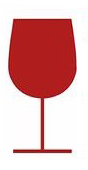 201968.-Visellio – Tenute Rubino – IGT                                                                                                          primitivoTorre Testa – Tenute Rubino- IGT                                                                                                susumaniello2016201695.-89.-SUISSEHumagne - Jean-René Germanier - Valais – AOC                                                        humagne   2019.-52.-Gamaret barrique - Laurent Villard - Genève - AOC	 gamaret       2019.-56.-La Rose Noire – Domaine des Rhotis - Genève                                                                              pinot noir      2019.-48.-Grand’Cour - Pellegrin – Genève                                                                                        cabernet sauvignon,  cabernet franc, merlot201895.-P 2017- Pellegrin – Genève                                                                                                                                                              pinot noir2017135.-Pinot Noir Balavaud Grand Cru - Jean-René Germanier – Valais AOC	pinot noir201968.-Cayas Syrah - Jean-René Germanier - Valais - AOC	syrah2018115.-Gantebein Martha et Daniel – Grisons                                                                                                                            pinot noir2017265.-BOURGOGNE - FRANCE Hautes-côtes de nuits rouge AOC – Domaine Geantet-Pansiot 	      pinot noir	201978.- Morey Saint Denis AOC – Domaine Geantet-Pansiot  	                                            pinot noir  2017125.- Chambolle  Musigny Vielle Vigne AOC – Domaine Geantet-Pansiot 	      pinot noir	2017148.- Gevrey Chambertin Vielle Vigne AOC – Domaine Geantet-Pansiot	      pinot noir	2018165.- Gevrey Chambertin Le Champeaux 1er Cru AOC – Domaine Geantet-Pansiot	     pinot noir	2015225.- Clos Vougeot Grand Cru AOC – Domaine Geantet-Pansiot 	     pinot noir	2016345.- Charme Chambertin Grand Cru AOC – Domaine Geantet-Pansiot                                             pinot noir	2013385.-CÔTES-DU-RHÔNE – FRANCEChâteauneuf-du-Pape - Les Arpents des Contrebandiers Mas Saint Louis – AOC grenache, syrah           201395.-Châteauneuf du Pape Télégramme – Domaine Vieux Télégraphe Famille Brunier – AOC grenache, syrah	201998.-Châteauneuf du Pape Vieux Télégraphe – Domaine Famille Brunier – AOC        grenache, syrah	              2018165.-BORDEAUX - FRANCEChâteau Martet – Réserve de la Famille – Saint Foy la Grande	                                                   merlot	  201785.-Roc de Cambes – Domaine Roc de Cambes  AC Côtes de bourg                       cabernet sauvignon., merlot        2011148.-Château Magrez Fombrauge - 1er Grand cru classé AC Saint-Émilion                 cabernet sauvignon, merlot        2012240.-Château Troplong Mondot  - 1er Grand cru classé - AC Saint-Émilion   cabernet sauv, merlot, cabernet franc         2008195.-Château Beau-Séjour Bécot 1er Grand cru classé - AC Saint-Émilion   cabernet franc, merlot, cabernet sauv.	2009195.-Pagodes de Cos Saint-Estèphe - Château Cos d’ Estournel       cab. sauvignon, merlot, petit verdot, cab. Franc       2015125.-Château Cos d’Estournel - 1e Grand Cru classé                    cab. sauvignon, merlot, cab. franc, petit verdot       2010/04/15285.-Château Latour - 1er Grand cru classé AC Pauillac        cabernet sauv., merlot, petit verdot, cab. Franc             91’/93’/03’1090.-Château Cheval Blanc - 1er Grand cru classé - Saint-Emilion	                             cabernet franc, merlot                       2004  1050.-Petit Cheval Blanc - Grand cru - Saint-Emilion                                                                cabernet franc, merlot        1994   450.-Château Ausone - 1e Grand Cru classé - AC Saint-Émilion                                                cabernet franc, merlot         2012/2013980.-Château Angélus - 1e Grand Cru classé - AC Saint-Émilion                                           merlot cabernet franc        2014                                                                                                                                                                                                                   150cl   2012.-    590.- 1150.-Château Mouton Rothschild - 1er cru classé - Pauillac                                        cabernet sauvignon, merlot                 2017 980.-Château Haut- Brion - Grand cru – Pessac 1er cru classé                                    cabernet sauvignon, cabernet franc, merlot        2017   980.-                                                                                                                                                                                                                   150cl   2017.-1980.-Petrus - 1e Grand Cru classé -  Pomerol                                                                                                  merlot      20144500.-Passito di Noto - Planeta – DOC moscato bianco50 cl75.-Vinsanto Tenute Marchese Antinori - Tenuta Tignanellotrebbiano, malvasia50 cl95.-Klein Constantia - Vin de Constance - Afrique du Sud50 cl135.-Moscato d’Asti – Oddero moscato75 cl48.-Château Yquem – Sauternes Bordeaux 1° Grand cru classésemillon, sauvignon 95’/98’75 cl560.-75 CLProsecco, Extra Dry55.-Franciacorta Ca’ Del Bosco Cuvée Prestige 78.-Champagne La Cuvée Laurent Perrier90.-Champagne Deutz95.-Champagne Laurent Perrier Brut Rosé125.-Champagne Laurent Perrier Blanc de Blancs225.-Ruinart120.-Ruinart Blanc de Blancs165.-Ruinart Rosé185.-Dom Pérignon 390.-Krug390.-Dom Pérignon Rosé790.-Ca’ Del Bosco 150cl 150.-Champagne Taittinger150cl 180.-Champagne Deutz150cl 190.-Ruinart150cl 240.-Dom Pérignon150cl 790.-ROSÉSLa Vie en Rose - Château Robine - Côtes-de-Provence AOC - France	cinsault, tibouren150 cl98.-ROUGESPIEMONTE - ITALIEBarbera d’Asti - Montebruna - Tenuta Braida – DOCG 	barbera150 cl - 2017135.-Travaglini Gattinara  -– DOCG                                                                                                                     nebbiolo150 cl - 2018145.-Bricco Dell’Uccellone - Tenuta Braida – DOCG 	barbera150 cl - 2017260.-Barolo Castiglione - Vietti – DOCG 	nebbiolo150 cl - 2017325.-Il Bacialé Monferrato - Braida- DOC                              barbera, pinot noir, cabernet sauvignon, merlot600 cl - 2016485.-VENETO - ITALIEPalazzo della Torre - Veronese - Allegrini – IGT   	          corvina, rondinella, sangiovese       150 cl –2016/17      135.-Caparbio – Ripasso superiore Tenuta Piccoli– IGT 	corvina, rondinella, sangiovese           150 cl -2018     149.-Amarone Valpolicella Classico Massimino Venturini – DOC      corvina, rondinella, molinara          150 cl - 2013      225.-Amarone Valpolicella Classico - Quintarelli – DOP 	   corvina, rondinella                                                                                                                                          Selezione Riserva  150 cl - 2006      150 cl - 2003980.-     1450.-SICILIA - ITALIEUlmo Merlot - Planeta – IGT                                                                                          merlot       150 cl - 2014     160.-Syrah - Planeta – IGT                                                                                                        syrah150 cl - 2015160.-Mille e Una Notte - Donnafugata – IGT                                      nero d'Avola, petit verdot, syrah150 cl – 2012285.-Santa Cecilia - Planeta – IGT                                                                                  nero d’Avola150 cl    2015160.-GENEVE - SUISSELa Rose Noire – Domaine des Rhotis– IGT                                                               pinot noir      150 cl – 2019     89.-TOSCANE - ITALIECollemassari Rosso - Riserva Montecucco – DOC sangiov., cilieg., cabernet sauv.150 cl - 2016150 cl - 2016120.-120.-300 cl - 2014300 cl - 2014235.-235.-Villa Antinori Ris. - Chianti Class. - Antinori – DOCG sangiovese, cabernet franc150 cl - 2018150 cl - 2018140.-140.-Le Volte dell’Ornellaia - Tenuta Ornellaia – IGT cabernet sauvignon, sangiovese150 cl – 2019150 cl – 2019160.-160.-300 cl - 2018300 cl - 2018275.-275.-600 cl - 2016600 cl - 2016545.-545.-Marchese Antinori - Tenuta Tignanello – DOCG sangiovese, cabernet150 cl - 2018150 cl - 2018185.-185.-Chianti Class. - Riser Badia Passignano Antinori – DOC sangiovese 24 mois barrique150 cl - 2018150 cl - 2018235.-235.-Guidalberto - Tenuta San Guido Sassicaia – IGT cabernet sauvignon, merlot150 cl - 2019150 cl - 2019185.-185.-300 cl - 2017300 cl - 2017370.-370.-600 cl 2017600 cl 2017690.-690.-Le Cupole - Tenuta di Trinoro – IGT syrah, cabernet sauv, merlot150 cl - 2017150 cl - 2017190.-190.-300 cl - 2017300 cl - 2017380.-380.-Poggio Lombrone - Tenuta ColleMassari – IGT cabernet sauvignon, sangiovese150 cl - 2015150 cl - 2015185.-185.-Cont’ Ugo - Tenuta Guado al Tasso Antinori – DOC merlot150 cl - 2019150 cl - 2019245.-245.-Il Carbonaione - 2014 Podere Poggio Scalette – IGT sangiovese150 cl - 2018150 cl - 2018245.-245.-300 cl - 2016300 cl - 2016390.-390.-Le Serre Nuove Ornellaia - Tenuta Ornellaia – DOCG merlot, cab. sauv., cab. franc150 cl – 2016/19150 cl – 2016/19285.-285.-300 cl – 2019300 cl – 2019540.-540.-Brunello Montalcino - Pian delle Vigne Antinori – DOC sangiovese150 cl - 2013150 cl - 2013345.-345.-Grattamacco - Bolgheri Rosso Superiore – DOC cab. sauv., merlot, sangiovese150 cl - 2015150 cl - 2015390.-390.-300 cl - 2014300 cl - 2014675.-675.-Flaccianello della Pieve - Fontodi – IGT sangiovese150 cl – 2017300 cl - 2009150 cl – 2017300 cl - 2009390.-780.-390.-780.-Tignanello - Antinori – IGT sangiovese, cab. sauv., cab.franc150 cl – 2018150 cl – 2018450.-450.-  300 cl – 2018  300 cl – 2018780.-780.-Guado al Tasso Bolgheri Superiore Antinori DOC cabernet sauv., cabernet franc, 150 cl – 2018150 cl – 2018520.-520.-Sassicaia Bolgheri - Incisa della Rocchetta – DOC  cabernet sauv., cab. franc150 cl 2015150 cl 2015590.-590.-300 cl 2015300 cl 20151380.-1380.-Brunello di Montalcino - Pian delle Vigne - Antinori –DOCG                                   sangiovese150 cl – 2016300 cl 2015150 cl – 2016300 cl 2015345.-650.-345.-650.-Ornellaia Bolgheri Sup. - Tenuta Ornellaia – DOC cab. sauv., merlot, cab. franc150 cl 2013150 cl 2013560.-560.-300 cl 09/10/16300 cl 09/10/161580.-1580.-Solaia - Antinori – IGT Cabernet sauvignon sangiovese, cabernet franc150 cl 12’/13’/16300 cl ‘13150 cl 12’/13’/16300 cl ‘13790.-1750.-790.-1750.-Masseto Bolgheri - Tenuta dell’Ornellaia – IGT merlot150 cl 2016300 cl 2015150 cl 2016300 cl 20151980.-6500.-1980.-6500.-(pièce rare n°48 sur 100)600 cl - 2008600 cl - 200815000.-15000.-SARDEGNA - ITALIESARDEGNA - ITALIESARDEGNA - ITALIECannonau di Sardegna - Ris. - Sella & Mosca – DOC 	cannonauCannonau di Sardegna - Ris. - Sella & Mosca – DOC 	cannonauCannonau di Sardegna - Ris. - Sella & Mosca – DOC 	cannonau 150 cl - 2017 150 cl - 201798.-Turriga Isola dei Nuraghi - Argiolas – IGT 	cannonau, carignananoTurriga Isola dei Nuraghi - Argiolas – IGT 	cannonau, carignananoTurriga Isola dei Nuraghi - Argiolas – IGT 	cannonau, carignanano150 cl - 2013150 cl - 2013290.- Eau San Pellegrino - Panna50 cl6.-Eau San Pellegrino - Panna75 cl      9.-Coca-Cola50 cl6.-Fanta50 cl6.-Thé froid33 cl6.-Schweppes25 cl6.-Bitter rouge25 cl6.-Crodino25 cl6.-Sirop menthe/grenadine30 cl3.-Jus de fruits25 cl5.-BOISSONS À PRIX MODÉRÉS (selon loi cantonale)Verre de lait30 cl3.-Sirop30 cl2,50.-Thé froid5,50.-Bière33 cl6,50.-